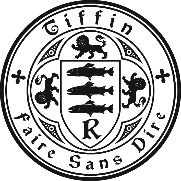 The position involves substantial contact with children and is subject to enhanced check by the Disclosure and Barring Service.EssentialDesirableQualificationsQualificationsQualificationsQualified Teacher Status (or path leading to QTS)Good honours degreeGood A level grades or the equivalentEvidence of commitment to continuing professional developmentExperienceExperienceExperienceGood teaching skills across full range at secondary levelDevelopment of teaching resources, eg, Schemes of WorkImplementation of assessment proceduresGood record keeping, monitoring and assessment skillsExperience of undertaking Form Tutor roleAbility to offer a second subjectSkills and Competencies neededSkills and Competencies neededSkills and Competencies neededExcellent subject knowledge Very good classroom management skillsAbility to motivate and enthuse pupilsAbility to communicate effectively both orally and in writing with wide range of contactsA keen interest in sharing good practiceAbility to use ICT effectivelyDemonstrate an understanding of safeguarding responsibilitiesForward planner who sets and meets targetsPersonal QualitiesPersonal QualitiesPersonal QualitiesConfidence, imagination and driveFlexibility and adaptabilityA sense of humour and perspectiveA capacity for hard work and the ability to manage its pressuresThe ability to be self- critical and reflectiveAbility to organise and prioritiseAn excellent record of attendance and punctualityA willingness to take part in out of hours school activitiesPiano skillsOther instrumental/choral skills and experience